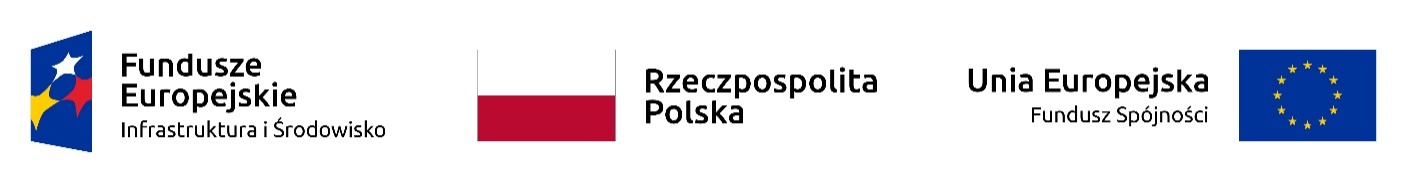 Gmina Zbąszyń informuje o zakończeniu realizacji projektu „Ochrona Jeziora Błędno i Rzeki Obry poprzez rozbudowę sieci kanalizacji sanitarnej na terenie wsi Nowy Dwór, Perzyny i Strzyżewo”.Przypominamy, że wniosek na realizację projektu został złożony 28 lutego 2017 r. w odpowiedzi na ogłoszony przez Narodowy Fundusz Ochrony Środowiska i Gospodarki Wodnej w Warszawie konkurs nr POIiŚ.2.3/1/2015 dla działania 2.3 Gospodarka wodno-ściekowa w aglomeracjach w POIiŚ 2014-2020 Typ projektów 2.3.1 Projekty dotyczące gospodarki wodno-ściekowej, realizowane w aglomeracjach o wielkości co najmniej 10 000 RLM, Dnia 7 grudnia 2017 roku Narodowy Fundusz Ochrony Środowiska i Gospodarki Wodnej w Warszawie  umieścił przedmiotowy projekt na liście projektów wybranych do dofinansowania. Niemniej nie oznaczało to wprost przyznania dofinansowania. Wniosek podlegał następnie ocenie merytorycznej II stopnia, która zakończyła się dnia 13 lutego 2018 r. Pozytywny wynik tej oceny oznaczał dopiero możliwość podpisania umowy o dofinansowanie.Umowa o dofinansowanie została podpisana z  Narodowym Funduszem Ochrony Środowiska i Gospodarki Wodnej w Warszawie dnia  12 kwietnia 2018 r. Zgodnie z zawartą umową wartość przyznanego dofinansowania wynosiła 8 942 148,74 zł, przy założeniu całkowitej wartości zadania 17 253 086,99 zł. Po podpisaniu umowy możliwe było rozpoczęcie procedur przetargowych w celu wyłonienia wykonawców poszczególnych zadań, wyodrębnionych w ramach projektu, tj.:Budowa kanalizacji sanitarnej w miejscowości Nowy Dwór;Budowa kanalizacji sanitarnej w miejscowości Perzyny;Budowa kanalizacji sanitarnej w miejscowości Strzyżewo;Montaż instalacji fotowoltaicznej na terenie Oczyszczalni ścieków w Zbąszyniu.Jako pierwsze zrealizowano zadanie nr 4. Wykonawcą zadania była firma Arenella sp. z o.o. z siedzibą w Strawczynku. Dnia 31 października 2018 r. strony umowy dokonały odbioru końcowego zleconych robót, stwierdzając ich wykonanie zgodnie z umową. Ostateczna wartość tego zadania wyniosła 165 000,00 zł. Wykonana na terenie oczyszczalni instalacja fotowoltaiczna składa się z zespołu paneli fotowoltaicznych o łącznej mocy zainstalowanej 39,52kWp oraz inwenterów.  Montaż instalacji spowodował oszczędności w kosztach ponoszonych za dostawy energii na poziomie około 30 tysięcy złotych rocznie, a także ogromne korzyści dla środowiska w postaci zmniejszenia emisji CO2 na poziomie około 40 ton rocznie. Wykonawcą zadań nr 1 i 3 została firma Zakład Instalacyjno-Budowlany Mateusz Maćkowiak z siedzibą w Lwówku, natomiast zadania nr 2 firma Przedsiębiorstwo Wielobranżowe „ROBINEX” z siedzibą w Wolsztynie. Umowy z ww. wykonawcami podpisano dnia  12 marca 2019 r. Nadzór nad robotami budowlanymi prowadził zespół inspektorów z firmy BIOMASTER Andrzej Masternak z siedzibą w Zielonej Górze.  Roboty budowlane dla wszystkich tych inwestycji zakończyły się z końcem listopada 2020 r. Ostateczna wartość zadań (powykonawczo) ukształtowała się na następujących poziomach: Nowy Dwór – 4 970 135,83 zł; Perzyny – 8 158 686,39 zł; Strzyżewo: 5 377 055,232 zł. Ostatecznie wartość projektu wyniosła 18 857 296,24 zł brutto. Dofinansowanie pochodzące ze środków Fundusz Spójności w ramach Programu Operacyjnego Infrastruktura i Środowisko, Działanie 2.3 Gospodarka wodno-ściekowa w aglomeracjach zostało, po złożeniu przez Gminę Zbąszyń wniosku o aneks, zwiększone ostatecznie do kwoty 9 416 048,09 zł. Na realizację zadania, w celu zabezpieczenia wkładu własnego, zaciągnięto także pożyczkę z Wojewódzkiego Funduszu Ochrony Środowiska i Gospodarki Wodnej w Poznaniu w kwocie 2,2 mln złotych. Bezpośrednim efektem rzeczowym realizacji projektu było wykonanie łącznie 17,709 km sieci, w tym w Nowym Dworze – 4,097 km, w Perzynach – 6,785 km, a w Strzyżewie – 6,827. Wybudowano także 12 przepompowni  ścieków.  Wybudowanie 17,709 km sieci kanalizacji sanitarnej pozwoli  na podłączenie  1124 nowych użytkowników, w tym w miejscowości Nowy Dwór – 205 mieszkańców, Perzyny – 429 i Strzyżewo – 490. Wzrost stopnia skanalizowania gminy i zapewnienie 1124 mieszkańcom gminy możliwości podłączenia się i korzystania z układu sieci kanalizacji sanitarnej  pozwoli na likwidację często nieszczelnych szamb, a w konsekwencji przyczyni się do poprawy stanu środowiska naturalnego na terenie Gminy Zbąszyń i ochrony cennych przyrodniczo obszarów Natura 2000, w tym rzeki Obry i Jeziora Zbąszyńskiego.  Jednocześnie apelujemy do Państwa, aby w miarę  możliwości sprawnie i bez zbędnej zwłoki  realizować obowiązek podłączenia się do sieci. Po uproszczeniu procedur jedynym wymogiem formalnym jest złożenie wniosku do zarządcy sieci, czyli Zakładu Usług Komunalnych w Zbąszyniu. Wniosek ten jest dostępny pod adresem:  http://zuk.zbaszyn.pl/index.php?id=735, a wszelkie informacje w tym zakresie można uzyskać pod numerem telefonu 68 3846 243. 